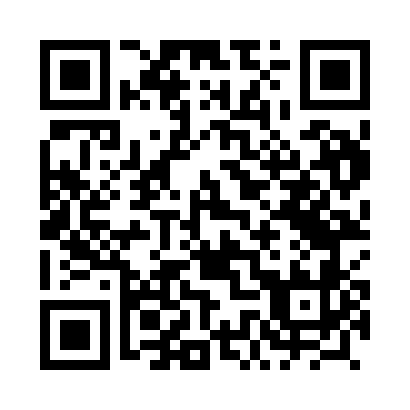 Prayer times for Tarnobrzeg, PolandMon 1 Apr 2024 - Tue 30 Apr 2024High Latitude Method: Angle Based RulePrayer Calculation Method: Muslim World LeagueAsar Calculation Method: HanafiPrayer times provided by https://www.salahtimes.comDateDayFajrSunriseDhuhrAsrMaghribIsha1Mon4:136:0912:375:047:068:552Tue4:106:0712:375:067:088:573Wed4:086:0412:365:077:098:594Thu4:056:0212:365:087:119:015Fri4:026:0012:365:097:139:036Sat3:595:5812:365:107:149:067Sun3:565:5612:355:117:169:088Mon3:545:5312:355:137:189:109Tue3:515:5112:355:147:199:1210Wed3:485:4912:345:157:219:1411Thu3:455:4712:345:167:229:1712Fri3:425:4512:345:177:249:1913Sat3:395:4312:345:187:269:2114Sun3:365:4112:335:197:279:2415Mon3:335:3912:335:207:299:2616Tue3:305:3712:335:217:309:2817Wed3:285:3412:335:227:329:3118Thu3:255:3212:335:237:349:3319Fri3:225:3012:325:247:359:3620Sat3:195:2812:325:257:379:3821Sun3:155:2612:325:267:389:4122Mon3:125:2412:325:287:409:4323Tue3:095:2212:325:297:429:4624Wed3:065:2012:315:307:439:4825Thu3:035:1912:315:317:459:5126Fri3:005:1712:315:327:469:5427Sat2:575:1512:315:337:489:5628Sun2:545:1312:315:347:509:5929Mon2:505:1112:315:357:5110:0230Tue2:475:0912:305:367:5310:05